TRABAJO PRACTICO N°1  NUMEROS ENTEROS Los números enteros están formados por todos los números naturales (números positivos) y los enteros negativos. 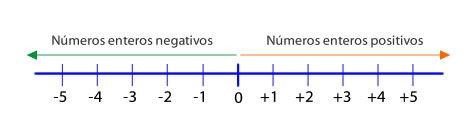 Con los enteros negativos se pueden expresar deudas, temperaturas bajo cero, profundidades bajo el nivel del mar, épocas antes de Cristo, etc. Operaciones con números enteros.  Suma algebraica: Es toda combinación de sumas y restas  Ejemplo:   3 + 5 – 10 + 6 – 7 = cada uno de los elementos que intervienen se denominan términos 1er caso: Términos de igual signo. Cuando los términos son de igual signo se suman los valores y se coloca el mismo signo de los términos. Ejemplo 3 + 5 = 8                              -3 – 5 = -8                      3x + 2x = 5x            -3x – 2x = -5x  2do caso: Términos de distinto signo. Cuando los términos son de distintos signo se restan los valores y en el resultado se coloca el signo del término de mayor valor. Ejemplo:  8 - 3 = 5                         -8 + 3 = -5                         -11 + 10 = -1              -7x + 5x = -2x Sumas algebraicas con más de dos términos Procedimiento: Para que sea fácil de resolver este tipo de operaciones, vamos a agrupar. A la suma de los términos positivos se le resta la suma de los términos negativos.  Ejemplo:  5 – 8 + 10 - 4 + 3 – 11 = (5 + 10 +3) – (8 + 4 + 11)                                         =       18         -     23           = -5  A continuación les dejo un link para que aprecien otro método que les sirva para resolver sumas algebraicas  https://youtu.be/tNxHToZ-LbE  Aplicación:-10 + 8 =                                                                                h) -8 + 6 – 10 + 4 =-4 – 6 =                                                                                   i) 9 – 20 + 6 – 5 + 4 =9 + 11 =                                                                                  j) 3X – 9X =-9 – 11 =                                                                                k) 8X – 6X + X – 3X =7 – 13 =-6 – 1 =-3 + 2 =Problemas:Alejandro Magno falleció en babilonia en el año -323 AC, a la edad de 33 años, ¿En qué año había nacido?Un proyectil es disparado desde una profundidad de 125 metros bajo el nivel del mar y alcanza su objetivo despúes de haber recorrido 736 metros. ¿A qué altura se encontraba el blanco?Una cámara frigorífica estaba a 30°C bajo cero. Debido a un corte de luz, la temperatura subió 15° y, al volver la luz, bajo 17 grados. ¿Qué temperatura alcanzó la cámara frigorífica finalmente?Una cuenta de ahorros se inicia con $ 1950; luego se hacen depósitos de $845 y $ 526. Más adelante se retiran $249 $1045. Posteriormente se efectúa otro depósito de $458. ¿Cuánto dinero hay depositado en esa cuenta?